МДОУ « Детский сад № 41 р.п. Петровское»Интегрированное мероприятие в форме квест - игры для детей старшего дошкольного возраста Курс молодого бойца«Тяжело в ученье – легко в бою»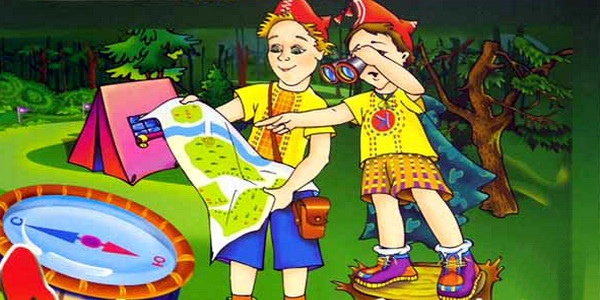 	Автор: 								Гусева Елена ГеоргиевнаИнструктор по физической 	 					культуре высшая   Квалификационнаякатегория    	р.п. Петровское                                                               2023 годЦель: Формировать высокую положительную мотивацию и интерес детей через включение в совместную со взрослыми познавательную и игровую деятельность.Задачи:
Образовательные:вовлечь каждого ребенка в активный творческий процесс квест- игры;побуждать детей к познавательно-исследовательской деятельности путём решения проблемных ситуаций;способствовать развитию умений логически мыслить и делать выводы;расширять кругозор детей;обеспечить интеграцию содержания разных образовательных областейОздоровительные:укреплять , всесторонне физически развивать и совершенствовать функции организма,  средствами движения;повышать активность и общую работоспособностьРазвивающие:развивать познавательные процессы: восприятие, внимание, память и мышление, пространственные представления;развивать умения ориентироваться в пространстве;обогащать и активизировать словарный запас детей, способствовать развитию фонематического восприятия;формировать двигательные умения и навыки - развивать быстроту, ловкость, координацию движений;развивать активность, самостоятельностьВоспитательные:формировать интерес к систематическим занятиям физическими упражнениями;формировать навыки взаимодействия со сверстниками – учить действовать в коллективе;формировать военно-патриотические чувства на основе впечатлений, полученных от игры;Целевая аудитория: конспект предназначен к использованию в дошкольных образовательных организациях для детей старшего дошкольного возраста и рекомендован для всех педагогических работников.Принципы и подходы к формированию содержания:Представленный материал – является авторской разработкой, построенный в соответствии с дидактическими и общепедагогическими принципами: Принцип развивающего обученияПринцип активности (поддерживалась мотивация и интерес). Принцип доступности (соответствие возрастным особенностям).Принцип психологической комфортности.Принцип системности (задания логически связаны друг с другом)Принцип наглядности.Принцип интеграцииИспользование разных видов детской деятельности во время прохождения квеста.
Наличие видимого конечного результата и обратной связи.Планируемые результаты:Умение работать в коллективе сверстников;способность логически мыслить, делать выводы, принимать решения в проблемной ситуации;умение работать в группе, эффективно сотрудничать;умение отгадывать загадки, собирать пазлы;умение работать с планшетными компьютерами и сотами Кайе;умение ориентироваться при помощи маршрутного листа;знание военной техники, способов оказания помощи пострадавшему;умение играть на музыкальных инструментах;способность преодолевать полосу препятствий;повышение интереса к участию в спортивных играхМатериалы и оборудование:соты Кайе, перфокарты, пазлы;картинки с военной техникой, оружием, объектами,  схемы;аптечка, изделия медицинского назначения;маршрутные листы;музыкальные инструменты;паутинки, обручи, мячи, кораблики;макет игрового поля, игрушечная военная техника, солдатики;листы А 4 в крупную клетку для графического диктанта;условные обозначения пунктов следования;контейнеры с разными  крупами, трубочки для коктейля;жетоны, пилотки и  береты разных родов войск, бумажные свёртки, 2фото - карты, разрезанных на части;2 сундука, 2 замка,  2 ключа;2 якоря на ленточках;2 машинымягкие кирпичики-20 шт.тоннели -2 шт.мягкие пуфы для перелезания-2 шт.стойки-ориентирымедали на ленточках, по числу участниковХод квест-игры.Участники игры торжественно заходят в зал под музыкальное сопровождение. Построение.Главнокомандующий: Мы собрались в преддверии  праздника Дня Победы. Наша великая страна – Россия, всегда гордилась своими защитниками. Вы ребята - будущее нашей страны.Вы, ее защитники!  Я предлагаю вам  пройти военные учения  и показать свои умения и знания.Инструктор:Состязанья непростые нам сегодня предстоят, 
В играх мы сейчас узнаем, самый лучший кто отряд.
Равняйся – раз, смирно – два. Вы готовы, детвора? 
Дети: Да!
Инструктор: Крикнем дружно все: «Ура! Ура! Ура!»Звучит гимн РФ.Главнокомандующий: Равнение на  флаг. Вольно.На адрес нашего детского сада пришел приказ.(Вскрывается пакет и зачитывается приказ)«В честь Дня  Победы на территории Российской Федерации приказываю:Сформировать из групп два (или более) отряда. ( путем жеребьевки разделимся на отряды) Назначить командиров отрядов (у кого жетон с флажком- становится командиром отряда)Каждому бойцу выдать головные уборы и пройти к месту назначения (к конусам)Командирам получить сумки и возглавить команду (первый отряд «Десантники», второй отряд «Пехотинцы») Если отрядов больше добавляем другие рода войск.В ходе учения вы должны будете пройти 8 пунктов назначения.На каждом пункте стоят постовые, которые будут давать  задания бойцам. За выполненное задание вы будите получать части карты, которые будут храниться у капитанов.В конце учений собрать всю карту. На ней указано место, где спрятаны ключи от ящиков с боеприпасами, которые нужно обезвредить, открыв замки.К выполнению боевых заданий готовы?Дети: Готовы!	Квест – игру «Военные ученья» приказываю начать! Инструктор:У каждой команды свой маршрут. Маршрутный лист находится в одном из свертков на другой стороне площадки. Капитаны должны найти тот свёрток на котором нарисована карта. Капитаны бегут к обручу, берут сверток, приносят команде, разворачивают. Если он пустой бегут за следующим. В свертке с маршрутным листом находится картинка с первым пунктом назначения.Маршрут первой группы: Станция «Конструкторская база», «Военно-морская база», «Солдатская кухня», «Медсанчасть», «Штаб», «Учебная часть»,« Привал», «Военная подготовка».Маршрут второй группы: «Учебная часть», «Привал», Станция «Конструкторская база», «Военно-морская база», «Солдатская кухня», «Медсанчасть», «Штаб», «Военная подготовка».Станция «Конструкторская база»Постовой приветствует команду. Объявляет, на какую станцию ребята прибыли. Участникам предлагается выполнить задания.Постовой: Здравствуйте Юнармейцы! Вы попали на станцию «Конструкторская база».-Как называется ваш отряд? -К выполнению задания готовы? Ваша задача состоит в том, чтобы назвать и собрать военную технику при помощи сот Кайе. В помощь вам предлагаются схема сборки (пушка, самолет, ракета, боевая машина, танк, корабль). Предлагаем выбрать одну из схем.-Молодцы! Получите следующую часть карты.- Найдем следующий пункт назначения.-Перед вами шифровка. Как мы ее можем разгадать?Подсказка: Перфокарты - «окошки» (предлагается путем наложения листа с окошками на лист с предметными картинками определить следующий пункт назначения: якорь, корабль, штурвал, волны; стул, флаг, дерево, карандаш, бинокль).-Догадайтесь, куда же вы отправитесь дальше! (Вы отправляетесь на военно-морскую базу).Пункт назначения «Военно-морская база» На пути преграда – ловушка. Это хитрость противника. Нужно перебраться через сеть (натянуты резинки). Постовой приветствует команду. Объявляет, на какую станцию ребята прибыли. Участникам предлагается выполнить задания.Постовой (воспитатель): Здравствуйте Юнармейцы! Вы попали на станцию «Военно–морской базы»- место дислокации (расположения) военных кораблей.-Как называется ваш отряд? -К выполнению задания готовы?Ваша задача обезвредить морские мины (освободить морской пролив от боевых снарядов)- Как мы это можем сделать ребята? -Я вижу подручные средства (сачки)-Один из вас вылавливает мину сачком, другой- аккуратно достает, третий -складывает.-Молодцы! Получите следующую часть карты.- Найдем следующий пункт назначения.-Сосчитаем количество обезвреженных мин (их пять)-Найдем среди пришвартованных кораблей, корабль с соответствующим номером.Подсказка на дне корабля: солдатская кухняПункт назначения «Солдатская кухня»Атрибуты: Крупы, соломенные трубочки.Постовой приветствует команду. Объявляет, на какую станцию ребята прибыли. Участникам предлагается выполнить задания.Постовой (воспитатель):- Здравствуйте Юнармейцы! Вы попали на Солдатскую кухню.- Как называется ваш отряд?-К выполнению задания готовы?Задание: Загадка Крупу в кастрюлю насыпают,
Водой холодной заливают,
И ставят на плиту вариться.
Что тут может получиться? (Каша)- Каша - это здоровая и сытная пища, необходима людям, которые тратят много сил и энергии, особенно солдатам.-Из чего варят кашу? (из различных круп) Сейчас проверим, какие крупы вы знаете? (постовой показывает ребятам баночки с различными крупами)Постовой:-Все крупы узнали и правильно назвали. Вы и дальше не зевайте - теперь каши называйте!Дидактическая игра «Скажи правильно»-Я называю крупу, а вы говорите, как называется каша, приготовленная из этой крупы:Каша из риса - рисовая каша;
Каша из гороха - гороховая каша;
Каша из кукурузы - кукурузная каша;
Каша из гречки - гречневая каша;
Каша из пшена - пшенная каша;
Каша из манки - манная каша ;
Каша из перловки - перловая каша;
Каша из ячменя - ячневая каша.-А кто знает из каких круп варится солдатская каша? (гречневая , перловая, пшенная)-Так как эти каши очень сытные, содержат витамины и полезные вещества,  необходимые солдатам.-Молодцы! (дает часть карты) -Теперь, чтобы узнать, куда идти дальше, вам необходимо выполнить задание.Задание: Без помощи рук, добраться до дна и посмотреть подсказки (дети через трубочку дуют на крупу (рис и гречка)  и находят подсказку - картинки с изображением медицинского креста, шприца).Какой же следующий пункт назначения? (медсанчасть)Пункт назначения «Медсанчасть» (медицинский кабинет)Атрибуты: аптечки, бинты, йод, жгут, перекись водорода, зеленка, лейкопластырь, салфетки и др. (по 5 шт.)Постовой (медсестра): Здравствуйте Юнармейцы! Вы попали в Медсанчасть. - Как называется ваш отряд?- К выполнению задания готовы?У вас закончились медикаменты и ваша задача - собрать аптечку и положить в нее только самое необходимое.На столе находятся: перекись водорода, лейкопластырь, зеленка, бинт, лед, жгут, пробирки, ручка, карандаш, блокнот, фонендоскоп.Участникам предлагается выбрать средства первой помощи, назвать их медсестре и собрать аптечку. Молодцы! Получите часть карты.Переход к следующему заданию: соберите пазлы и назовите следующий пункт назначения.-Вы следуете в штаб. Штаб — основной орган управления войсками, предназначенный для руководства их повседневной и боевой деятельностью.Пункт назначения «Штаб» (постовой - воспитатель)Постовой:-Здравствуйте Юнармейцы! Вы попали в военный штаб.- Как называется ваш отряд? - К выполнению задания готовы?Игра на внимание «Восстанови по памяти место расположения военных объектов» (в игре используются игрушки мелкой военной техники, солдат, макеты деревьев, зданий)-Молодцы! Получите следующую часть карты.- Найдем следующий пункт назначения.Задание для командиров «Диктант по клеточкам» (дети рисуют маршрут по клеточкам, следуя указаниям постового и находят картинку следующего пункта назначения)Следующий пункт назначения – «Учебная часть»Пункт назначения  «Учебная часть» (постовой-учитель-логопед)Постовой приветствует команду. Объявляет, на какую станцию ребята прибыли. Участникам предлагается выполнить задания.Постовой: Здравствуйте Юнармейцы! Вы попали в учебную часть. -Как называется ваш отряд?-К выполнению задания готовы?ИГРА «Отгадай загадку»Цель: активизация, обогащение словарного запаса детей.Задачи: развитие слухового восприятия, внимания; расширение словарного запаса; умения отгадывать загадки.-Отгадайте-ка, ребятки,Про военные профессии загадки:Гусеницы, башня, пушка,Люк открытый на верхушке.Та машина в поле чистомУправляется…. (ТАНКИСТОМ)На цель наводит он ракету,Стреляет метко по врагу.За сотни тысяч метров в точкуРакетой в цель я попаду. (РАКЕТЧИК)Бескозырка и тельняшка,Вьются ленты за спиной.По полгода ходит в море,Вы узнали, кто такой? (МОРЯК)На границе он стоит,Враг не лезет к нам, дрожит.В поле иль на берегуПреграждает путь врагу. (ПОГРАНИЧНИК)Можешь ты солдатом стать,Прыгать, ездить и летать.А кому ходить охота,Ждет тогда его… (ПЕХОТА)ИГРА «Кому что нужно?»Цель: развитие речевых навыков.Задачи: активизация, уточнение и обогащение словарного запаса, умения грамматически и лексически правильно строить высказывания, развитие познавательных процессов.-На картинке вы видите людей различных военных профессий. Сейчас я буду показывать различные предметы, объекты. Ваша задача - определить, какому военному этот предмет необходим.-Молодцы! Получите следующую часть карты.- Найдем следующий пункт назначенияИГРА «Цепочка слов»Вы чётко должны называть, что изображено на картинкеИз данных картинок необходимо выложить цепочку слов. Ваша задача- определить последний звук в слове и подобрать следующее слово, которое будет начинаться на этот звук, затем снова определить последний звук в слове и подобрать другое слово, начинающееся на этот звук и так далее. Первой предлагаю выбрать картинку со звездочкой в левом верхнем углу (с изображением собаки).Подсказка: пункт назначения  «Привал»Пункт назначения «Привал» (музыкальный зал)Постовой (муз. руководитель): Здравствуйте Юнармейцы! - Как называется ваш отряд?- К выполнению задания готовы?Я предлагаю устроить небольшой привал.Что бойцы делают во время привала? (отдыхают, пьют чай у костра, рассказывают истории, поют песни, принимают пищу) Предлагаю организовать военный оркестр. -Молодцы! Получите следующую часть карты.- Найдем следующий пункт назначения.Перед вами музыкальные инструменты.  Отгадав загадку , на одном из них вы найдете подсказку.Отгадайте загадку: Сверху кожа, снизу тоже, В середине – пусто.Бьют его, а он гремит, В ногу всем шагать велит (барабан)Подсказка:«Военная подготовка» -1 отряд (десантники)«Конструкторская база»-2 отряд (пехотинцы)Пункт назначения  «Военная подготовка»  Конечная станция (дети обоих (или более) команд одновременно прибывают к пункту назначения) Учения направлены на закрепление боевых навыков.Эстафеты (участвуют обе команды)Постовой: (инструктор по физической культуре) «Пересеки границу» Пролезаем в туннеле (окопе), перепрыгиваем через препятствие (пуф), обегаем границу и возвращаемся назад.«Разгрузка боеприпасов» Солдаты выстраиваются в шеренги параллельно друг другу. Ваша задача как можно быстрее разгрузить машину с боеприпасами на склад. Передаем боеприпасы  по цепочке друг другу.Эстафета «Поднять якорь» (для капитанов) В эстафете принимают участие капитаны отрядов. Каждому участнику дается палочка, на которой привязан якорь. Нужно как можно быстрее накрутить веревку (ленточку) на палочку до столкновения якоря с палкой.Атрибуты: якорь на веревке.Игра «Пограничники и нарушители»  (с использованием парашюта)Финал. Главнокомандующий: Молодцы, ребята! Учения закончены, получите последнюю часть карты.  Ваша задача: собрать части карты и, ориентируясь по ней, отыскать ключи от ящиков с боеприпасами и открыть замки. Молодцы вы обезвредили боеприпасы. Ура! Задание выполнено! Отряды в шеренгу на построение становись!Вы твердо боролись за правое делоСтремились к победеОтважно и смело,Вы наши защитники, все – молодцы!Гордимся мы вами – наши бойцы!!!Я хочу выразить вам благодарность и наградить медалями. Вы успешно прошли военные ученья.  Я хочу напомнить вам хорошо знакомую пословицу: «Тяжело в ученье - легко в бою!  Приглашаю вас на полевую солдатскую кухню.